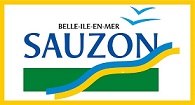 ATTESTATION de retrait de plaque(s) numérotée(s) en mairieJe soussigné(e) M. / Mme : …………………………………………………………………………………………………............Représentant(e) de la personne morale : ………………………………………………………………………………………Habitant(e) à : ……………………………………………………………………………………………………………………………….Atteste avoir récupéré ce jour,La ou les plaques de rue comportant le(s) numéro(s) suivant(s) :Résidence principale : ……….  Située sur la parcelle cadastrée (section et numéro) : …………Résidence(s) secondaire(s) : ………………………………………………………………………………………………Respectivement située(s) sur la ou les parcelles cadastrées (section et numéro) : ………………………………………………………………………………………………………………………………………………………………………………….J’apposerai la plaque sur la boîte aux lettres ou de manière significativement visible depuis la voie publique dans les 2 mois.Je suis informé(e) que les numéros d’habitation serviront notamment aux différents services publics :GendarmeriePompierAmbulanceLa PosteLa mairieCollecte des déchetsTélécommunication et réseauxVia le site internet : https://adresse.data.gouv.fr/ A SAUZON, Le 